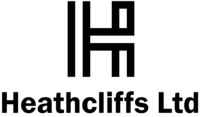 PLANNED COURSES FOR 2021Action Steps for Achieving Goals3/4GeneralAdopting an New Organisational Structure3/4GeneralBreath and Energy Work to Reduce Stress2GeneralEffective Communication for Educators3/4GeneralFacilitation learning with the FUN approach3/4GeneralGlobal Citizenship 2030 for teachers3/4GeneralGrowth Mindsets for Teachers and Trainers3/4GeneralInstructional Planning for Successful Teaching3/4GeneralIntroduction to e-learning for Educators3/4GeneralIntroduction to Safeguarding1/2General Introduction to the Duty of Care for Small Businesses2LegalIntroduction to the Duty of Care in Educational Settings 2Legal Leadership and management in an Educational Setting3/4GeneralLeading and Building an Effective Team3/4EYLeading and Building an Effective Team3/4Primary -SecondaryLeading and Building an Effective Team3/4FELeading and Building an Effective Team3/4GeneralManaging the Work-life balance3/4GeneralMotivating Teachers and Trainers3/4GeneralNegotiation in a Business Setting3/4GeneralNegotiation in an Educational Setting3/4GeneralPositive Education - Wellbeing for Teachers and Trainers3GeneralRaising Standards - a practical approach3/4EY Raising Standards - a practical approach3/4Primary -SecondaryRaising standards - a practical approach3/4FERaising standards - a practical approach3/4Legal Reflective Practice - Improving Teaching and Learning3GeneralRemoving the Stigma of Mental Health in the Workplace2GeneralResilience in a Stressful Environment2GeneralSelf-Care in a Stressful World2 GeneralSLCN and attending prison3/4Legal Storytelling, you and your bliss3GeneralStorytelling, you and your bliss2GeneralStress management for teachers and trainers3/4GeneralSupervising Mental Health - ACT2GeneralTeaching Life Skills and Financial Literacy 3GeneralTeam Building in School Settings3/4Primary -SecondaryTeam Building in Early Years Settings3/4EYTeam Building in Further Education Settings3/4FETeam Building in Small Businesses3/4GeneralThe learning Process and Success3/4GeneralTrain the Trainer3/4GeneralUnderstanding the Signs and Symptoms of Mental Health in the Classroom2General